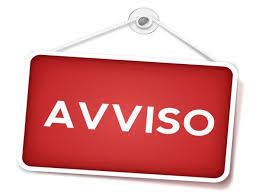 APERTURA CANCELLO SECONDARIA SAN MARTINO SI INFORMANO LE FAMIGLIE CHE PER MOTIVI DI SICUREZZA IL CANCELLO VERRA’ APERTODALLE ORE 7.55